Ханты-Мансийский автономный округ - Югра(Тюменская область)АДМИНИСТРАЦИЯ Нижневартовского районаУПРАВЛЕНИЕ ОБРАЗОВАНИЯ И МОЛОДЕЖНОЙ ПОЛИТИКИМУНИЦИПАЛЬНОЕ БЮДЖЕТНОЕДОШКОЛЬНОЕ ОБРАЗОВАТЕЛЬНОЕ УЧРЕЖДЕНИЕ«ВАХОВСКИЙ ДЕТСКИЙ САД  «ЛЕСНАЯ СКАЗКА»                                                     ул. Таёжная , 18, с.п. Ваховск,  Нижневартовский район, Ханты-Мансийский автономный округ – Югра (Тюменская область), 628656Тел./факс: (3466) 28-80-97,  dsvah1988@mail.ru ПРИКАЗ01.09.2021      № 59Об организации наставничествав  МБДОУ «Ваховском детском саду «Лесная сказка» в 2021-2022 учебном году   На основании  годового плана работы «Ваховского МБДОУ детского сада «Лесная сказка» на 2021-2022 учебный год,  с целью организации методической помощи начинающим молодым специалистам в их профессиональном становленииПРИКАЗЫВАЮ:1.  Закрепить наставников за молодыми специалистами (Приложение 1)2. Утвердить план работы с молодыми специалистами (Приложение 2) 3.Назначить ответственным за работу наставников с молодыми специалистами старшего воспитателя О.Н. Цупикову4.Старшему воспитателю О.Н. Цупиковой на заседании педагогического Совета рассмотреть план работы наставников, провести инструктаж наставников и молодых специалистов.5. Контроль за выполнением приказа оставляю за собой.Заведующий                                                        В.К. Бусыгина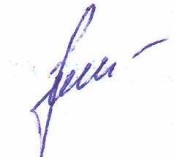 Приложение 2План  работы с молодыми специалистамиЦель работы: развитие профессиональных умений и навыков молодого специалиста. Задачи: - оказание методической помощи молодому специалисту в повышении уровня организации воспитательно-образовательной деятельности; - изучение нормативно-правовой документации;- помощь в ведении документации воспитателя (перспективный и календарный план воспитательно-образовательной работы, план по самообразованию, мониторинг и т.д.); - применение форм и методов в работе с детьми старшей группы; - организация НОД,  помощь в постановке целей и задач; - использование здоровьесберегающих технологий во время НОД и других режимных моментах; - механизм использования дидактического и наглядного материала; - углубленное изучение инновационных технологий; - общие вопросы организации работы с родителями.МесяцСодержание работыФормы и методы работыСентябрь1. Знакомство с нормативно – правовой базой учреждения.2. Мониторинг детского развития.3.Помощь в планировании воспитательно – образовательного процесса в детском саду.1.Изучение документов:- Закон об образовании- Конвенция о правах ребенка- Устав ДОУ-Санитарно-эпидемиологические правила.2. Изучение видов мониторинга, форм его проведения, подбор диагностического материала.3. Изучение всех видов планирования (перспективного, ежедневного, календарного, подбор педагогической литературы.Октябрь1. Оформление и ведение документации в группе.2. Проведение родительского собрания.3. Виды и организация режимных моментов в детском саду.1. Проверить ведение документации, обсудить, дать рекомендации по ведению;2. Обсуждение возможных тем родительского собрания на начало учебного года.3. Просмотр молодым специалистом режимных моментов, ответы на вопросы молодого специалиста.Ноябрь1. Методика проведения праздников в детском саду.2. Изучение и внедрение здоровьесберегающих технологий Консультация, подбор литературы.1.Участие в подготовке к осеннему празднику, просмотр мероприятия, обсуждения праздника.2. Консультация на тему: «Система здоровьесберегающих технологий в МДОУ».   «Подвижные игры для детей младшего дошкольного возраста», «Физкультминутки», «Игры по ЗОЖ», «Пальчиковые игры».Декабрь1. Организация образовательной деятельности.2.Формы взаимодействия с семьей, (консультации «Здоровый образ жизни в семье» «Нравственное воспитание дошкольника», викторины «Города России» и т. д.).3. Организация подготовки детей к празднику и педагогическая позиция при проведении праздника «Новый год».1.Просмотр молодым специалистом организованной деятельности, обсуждение задач, технологий и результативности.2. Консультация, подбор литературы для изучения, совместное планирование работы с родителями.3. Познакомить с различными инструкциями в детском саду, помочь осознать серьезность их исполнения.Январь1. Посещение ОД с целью выявления профессиональных затруднений.2. Использование различных технологий в образовательной деятельности детей.3. Проведение родительского собрания в форме викторины.1. Консультация, просмотр, обсуждение ОД.2. Консультации, советы по целесообразности их использования.3. Обсуждения темы, составления плана, помощь в подготовке и проведении молодым специалистом.Февраль1. Основные проблемы в педагогической деятельности молодого специалиста.2.Использование педагогических проектов для развития детей.3.Развивающая предметно пространственная среда ДОУ.1. Консультация и ответы на интересующие вопросы.2. Совместное планирование проекта, помощь его в осуществлении.3. Обсуждение (принципы построения, наличие игровых зон, их оснащение, смена материала).Март1. Информирование родителей о жизни детей в детском саду.2. Итоговый мониторинг.3.Современные образовательные технологии.1. Консультация о правилах оформления родительских уголков, наличие материала, формах их оформления.2. Изучение особенностей проведения  мониторинга.3. Изучение  анализ использования в работе.Апрель1. Использование ИКТ в деятельности воспитателя.2. Проведение мониторинга.3. Использование авторских пособий и технологий в развитии детей.1. Консультация, приемы использования в работе;2. Контроль за проведением.3. Консультация, приемы использования в работе.Май1.Подготовка к летней – оздоровительной кампании.1. Консультация, документация, закаливание, оформление родительского уголка.